RP MK PROYEK AKHIR 2Catatan :   Capaian Pembelajaran Lulusan PRODI (CPL-PRODI) adalah kemampuan yang dimiliki oleh setiap lulusan PRODI yang merupakan internalisasi dari sikap, penguasaan pengetahuan dan ketrampilan sesuai dengan jenjang prodinya yang diperoleh melalui proses pembelajaran.CPL yang dibebankan pada mata kuliah adalah beberapa capaian pembelajaran lulusan program studi (CPL-PRODI) yang digunakan untuk pembentukan/pengembangan sebuah mata kuliah yang terdiri dari aspek sikap, ketrampulan umum, ketrampilan khusus dan pengetahuan.CP Mata kuliah (CPMK) adalah kemampuan yang dijabarkan secara spesifik dari CPL yang dibebankan pada mata kuliah, dan bersifat spesifik terhadap bahan kajian atau materi pembelajaran mata kuliah tersebut.Sub-CP Mata kuliah (Sub-CPMK) adalah kemampuan yang dijabarkan secara spesifik dari CPMK yang dapat diukur atau diamati dan merupakan kemampuan akhir yang direncanakan pada tiap tahap pembelajaran, dan bersifat spesifik terhadap materi pembelajaran mata kuliah tersebut.Indikator penilaian kemampuan dalam proses maupun hasil belajar mahasiswa adalah pernyataan spesifik dan terukur yang mengidentifikasi kemampuan atau kinerja hasil belajar mahasiswa yang disertai bukti-bukti.Kriteria Penilaian adalah patokan yang digunakan sebagai ukuran atau tolok ukur ketercapaian pembelajaran dalam penilaian berdasarkan indikator-indikator yang telah ditetapkan. Kreteria penilaian merupakan pedoman bagi penilai agar penilaian konsisten dan tidak bias. Kreteria dapat berupa kuantitatif ataupun kualitatif.Bentuk penilaian: tes dan non-tes.Bentuk pembelajaran: Kuliah, Responsi, Tutorial, Seminar atau yang setara, Praktikum, Praktik Studio, Praktik Bengkel, Praktik Lapangan, Penelitian, Pengabdian Kepada Masyarakat dan/atau bentuk pembelajaran lain yang setara.Metode Pembelajaran: Small Group Discussion, Role-Play & Simulation, Discovery Learning, Self-Directed Learning, Cooperative Learning, Collaborative Learning, Contextual Learning, Project Based Learning, dan metode lainnya yg setara.Materi Pembelajaran adalah rincian atau uraian dari bahan kajian yg dapat disajikan dalam bentuk beberapa pokok dan sub-pokok bahasan.Bobot penilaian adalah prosentasi penilaian terhadap setiap pencapaian sub-CPMK yang besarnya proposional dengan tingkat kesulitan pencapaian sub-CPMK tsb., dan totalnya 100%.TM=Tatap Muka, PT=Penugasan terstruktur, BM=Belajar mandiri.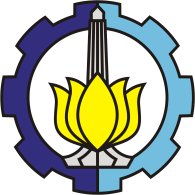 NAMA UNIVERSITASNAMA FAKULTASNAMA DEPARTEMENNAMA PRODI: S1 / S2 / …..NAMA UNIVERSITASNAMA FAKULTASNAMA DEPARTEMENNAMA PRODI: S1 / S2 / …..NAMA UNIVERSITASNAMA FAKULTASNAMA DEPARTEMENNAMA PRODI: S1 / S2 / …..NAMA UNIVERSITASNAMA FAKULTASNAMA DEPARTEMENNAMA PRODI: S1 / S2 / …..NAMA UNIVERSITASNAMA FAKULTASNAMA DEPARTEMENNAMA PRODI: S1 / S2 / …..NAMA UNIVERSITASNAMA FAKULTASNAMA DEPARTEMENNAMA PRODI: S1 / S2 / …..NAMA UNIVERSITASNAMA FAKULTASNAMA DEPARTEMENNAMA PRODI: S1 / S2 / …..NAMA UNIVERSITASNAMA FAKULTASNAMA DEPARTEMENNAMA PRODI: S1 / S2 / …..NAMA UNIVERSITASNAMA FAKULTASNAMA DEPARTEMENNAMA PRODI: S1 / S2 / …..NAMA UNIVERSITASNAMA FAKULTASNAMA DEPARTEMENNAMA PRODI: S1 / S2 / …..NAMA UNIVERSITASNAMA FAKULTASNAMA DEPARTEMENNAMA PRODI: S1 / S2 / …..NAMA UNIVERSITASNAMA FAKULTASNAMA DEPARTEMENNAMA PRODI: S1 / S2 / …..NAMA UNIVERSITASNAMA FAKULTASNAMA DEPARTEMENNAMA PRODI: S1 / S2 / …..NAMA UNIVERSITASNAMA FAKULTASNAMA DEPARTEMENNAMA PRODI: S1 / S2 / …..MATA KULIAHMATA KULIAHMATA KULIAHMATA KULIAHKODEKODEKODERumpun MKRumpun MKRumpun MKRumpun MKBOBOT (sks)BOBOT (sks)SEMESTERSEMESTERTgl PenyusunanPROYEK AKHIR 2PROYEK AKHIR 2PROYEK AKHIR 2PROYEK AKHIR 2VI190836VI190836VI190836Instrumentasi PengendalianInstrumentasi PengendalianInstrumentasi PengendalianInstrumentasi Pengendalian3 sks3 sksVIIIVIII15 November 2020OTORISASIOTORISASIOTORISASIOTORISASIPengembang RPPengembang RPPengembang RPPengembang RPPengembang RPKoordinator RMKKoordinator RMKKoordinator RMKKoordinator RMKKa PRODIKa PRODIKa PRODIOTORISASIOTORISASIOTORISASIOTORISASITtd DARI KOORDINATOR Ttd DARI KOORDINATOR Ttd DARI KOORDINATOR Ttd DARI KOORDINATOR Ttd DARI KOORDINATOR Ttd dari RMK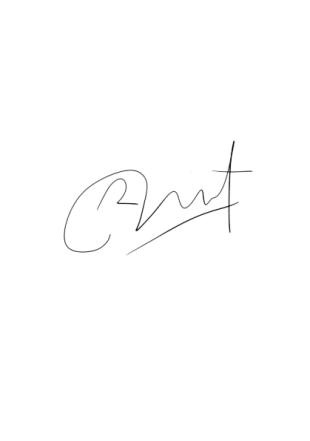 (Murry Raditya, S.TTtd dari RMK(Murry Raditya, S.TTtd dari RMK(Murry Raditya, S.TTtd dari RMK(Murry Raditya, S.TTTd dari KaprodiTTd dari KaprodiTTd dari KaprodiCapaian Pembelajaran (CP)Capaian Pembelajaran (CP)CPL-PRODI         CPL-PRODI         Capaian Pembelajaran (CP)Capaian Pembelajaran (CP)Menunjukkan sikap bertanggungjawab atas pekerjaan di bidang keahliannya secara mandiri; (S9)Mampu menerapkan pemikiran logis, kritis, inovatif, bermutu dan terukur dalam melakukan pekerjaan yang spesifik di bidang keahliannya serta sesuai dengan standar kompetemsi kerja bidang yang bersangkutan; (KU1)Mampu menunjukkan kinerja bermutu dan terukur; (KU2)Mampu mengkaji kasus penerapan ilmu pengetahuan dan teknologi yang memperhatikan dan menerapkan nilai humaniora sesuai dengan bidang keahliannya dalam rangka menghasilkan prototype, prosedur baku, desain atau karya seni, menyusun hasil kajiannya dalam bentuk kertas kerja, spesifikasi desain, atau esai seni, dan mengunggahnya dalam laman perguruan tinggi; (KU3)Mampu menyusun hasil kajian tersebut di atas dalam bentuk kertas kerja, spesifikasi desain, atau esai seni, dan mengunggahnya dalam laman perguruan tinggi; (KU4)Mampu memelihara dan mengembangkan jaringan kerja sama dan hasil kerja sama di dalam maupun di luar lembaganya; (KU6)Mampu bertanggung-jawab atas pencapaian hasil kerja kelompok dan melakukan supervisi dan evaluasi terhadap penyelesaian pekerjaan yang ditugaskan kepada pekerja yang berada di bawah tanggungjawab-nya; (KU7)Mampu melakukan proses evaluasi diri terhadap kelompok kerja yang berada di bawah tanggung jawabnya, dan mengelola pengembangan kompetensi kerja secara mandiri; (KU8)Menguasai konsep matematika, ilmu pengetahuan dasar dan keteknikan (P1)Menguasai prinsip profesionalisme dan etika profesi kerja (P2)Menguasai isu terkini dari perkembangan teknologi instrumentasi dunia industri (P3)Menguasai konsep sistem instrumentasi, teknik instrumentasi serta penerapannya di bidang industri (P4)Menguasai pengetahuan kesehatan dan keselamatan kerja meliputi teknik, prinsip, dan konsepnya dalam bidang instrumentasi industri (P5)Menguasai standar dan kode di dunia industri (P6)Menguasai dasar dan metode pemrograman serta pengembangannya dalam bidang instrumentasi (P7)Menguasai dampak dari pemanfaatan teknologi secara global, meliputi ekonomi, lingkungan dan sosial (P8)Mencatat hasil pengukuran atas besaran besaran fisis dalam eksperimen dan sistem (KK1)Menganalisis dan menginterpretasikan data hasil pengukuran berbagai jenis objek pengukuran (KK2)Menentukan sensor, sistem, komponen atau proses instrumentasi (pengukuran dan atau kontrol) yang sesuai dengan kebutuhan (secara objektif), dengan pertimbangan realis meliputi ekonomi, lingkungan, etika, kesehatan dan keselamatan, proses produksi dan keberlanjutan.(KK3)Mensintesa (mewujudkan/merancang bangun) sebuah rancangan instrumen atau pengukuran dan sistem kontrol, meliputi pemilihan komponen yang tepat (KK4)Menguji kinerja dan menganalisa sebuah sistem instrumentasi (KK5)Menganalisa dan menanggapi permasalahan sistem instrumentasi (KK6)Membuat perangkat lunak dan menerapkan perangkat keras sesuai dengan standar keteknikan yang tepat pada sistem kontrol instrumentasi,(KK7)Menerapkan standar dan kode dunia industri pada bidang instrumentasi (KK8)Memasang, mengoperasikan dan memelihara sistem instrumentasi yang telah ada sesuai dengan teknologi terkini (KK9)Memperbaiki peralatan instrumentasi sesuai dengan standar kualitas sistem instrumentasi (KK10)Melaksanakan kalibrasi peralatan yang terkait dengan besaran fisis (KK11)Menunjukkan sikap bertanggungjawab atas pekerjaan di bidang keahliannya secara mandiri; (S9)Mampu menerapkan pemikiran logis, kritis, inovatif, bermutu dan terukur dalam melakukan pekerjaan yang spesifik di bidang keahliannya serta sesuai dengan standar kompetemsi kerja bidang yang bersangkutan; (KU1)Mampu menunjukkan kinerja bermutu dan terukur; (KU2)Mampu mengkaji kasus penerapan ilmu pengetahuan dan teknologi yang memperhatikan dan menerapkan nilai humaniora sesuai dengan bidang keahliannya dalam rangka menghasilkan prototype, prosedur baku, desain atau karya seni, menyusun hasil kajiannya dalam bentuk kertas kerja, spesifikasi desain, atau esai seni, dan mengunggahnya dalam laman perguruan tinggi; (KU3)Mampu menyusun hasil kajian tersebut di atas dalam bentuk kertas kerja, spesifikasi desain, atau esai seni, dan mengunggahnya dalam laman perguruan tinggi; (KU4)Mampu memelihara dan mengembangkan jaringan kerja sama dan hasil kerja sama di dalam maupun di luar lembaganya; (KU6)Mampu bertanggung-jawab atas pencapaian hasil kerja kelompok dan melakukan supervisi dan evaluasi terhadap penyelesaian pekerjaan yang ditugaskan kepada pekerja yang berada di bawah tanggungjawab-nya; (KU7)Mampu melakukan proses evaluasi diri terhadap kelompok kerja yang berada di bawah tanggung jawabnya, dan mengelola pengembangan kompetensi kerja secara mandiri; (KU8)Menguasai konsep matematika, ilmu pengetahuan dasar dan keteknikan (P1)Menguasai prinsip profesionalisme dan etika profesi kerja (P2)Menguasai isu terkini dari perkembangan teknologi instrumentasi dunia industri (P3)Menguasai konsep sistem instrumentasi, teknik instrumentasi serta penerapannya di bidang industri (P4)Menguasai pengetahuan kesehatan dan keselamatan kerja meliputi teknik, prinsip, dan konsepnya dalam bidang instrumentasi industri (P5)Menguasai standar dan kode di dunia industri (P6)Menguasai dasar dan metode pemrograman serta pengembangannya dalam bidang instrumentasi (P7)Menguasai dampak dari pemanfaatan teknologi secara global, meliputi ekonomi, lingkungan dan sosial (P8)Mencatat hasil pengukuran atas besaran besaran fisis dalam eksperimen dan sistem (KK1)Menganalisis dan menginterpretasikan data hasil pengukuran berbagai jenis objek pengukuran (KK2)Menentukan sensor, sistem, komponen atau proses instrumentasi (pengukuran dan atau kontrol) yang sesuai dengan kebutuhan (secara objektif), dengan pertimbangan realis meliputi ekonomi, lingkungan, etika, kesehatan dan keselamatan, proses produksi dan keberlanjutan.(KK3)Mensintesa (mewujudkan/merancang bangun) sebuah rancangan instrumen atau pengukuran dan sistem kontrol, meliputi pemilihan komponen yang tepat (KK4)Menguji kinerja dan menganalisa sebuah sistem instrumentasi (KK5)Menganalisa dan menanggapi permasalahan sistem instrumentasi (KK6)Membuat perangkat lunak dan menerapkan perangkat keras sesuai dengan standar keteknikan yang tepat pada sistem kontrol instrumentasi,(KK7)Menerapkan standar dan kode dunia industri pada bidang instrumentasi (KK8)Memasang, mengoperasikan dan memelihara sistem instrumentasi yang telah ada sesuai dengan teknologi terkini (KK9)Memperbaiki peralatan instrumentasi sesuai dengan standar kualitas sistem instrumentasi (KK10)Melaksanakan kalibrasi peralatan yang terkait dengan besaran fisis (KK11)Menunjukkan sikap bertanggungjawab atas pekerjaan di bidang keahliannya secara mandiri; (S9)Mampu menerapkan pemikiran logis, kritis, inovatif, bermutu dan terukur dalam melakukan pekerjaan yang spesifik di bidang keahliannya serta sesuai dengan standar kompetemsi kerja bidang yang bersangkutan; (KU1)Mampu menunjukkan kinerja bermutu dan terukur; (KU2)Mampu mengkaji kasus penerapan ilmu pengetahuan dan teknologi yang memperhatikan dan menerapkan nilai humaniora sesuai dengan bidang keahliannya dalam rangka menghasilkan prototype, prosedur baku, desain atau karya seni, menyusun hasil kajiannya dalam bentuk kertas kerja, spesifikasi desain, atau esai seni, dan mengunggahnya dalam laman perguruan tinggi; (KU3)Mampu menyusun hasil kajian tersebut di atas dalam bentuk kertas kerja, spesifikasi desain, atau esai seni, dan mengunggahnya dalam laman perguruan tinggi; (KU4)Mampu memelihara dan mengembangkan jaringan kerja sama dan hasil kerja sama di dalam maupun di luar lembaganya; (KU6)Mampu bertanggung-jawab atas pencapaian hasil kerja kelompok dan melakukan supervisi dan evaluasi terhadap penyelesaian pekerjaan yang ditugaskan kepada pekerja yang berada di bawah tanggungjawab-nya; (KU7)Mampu melakukan proses evaluasi diri terhadap kelompok kerja yang berada di bawah tanggung jawabnya, dan mengelola pengembangan kompetensi kerja secara mandiri; (KU8)Menguasai konsep matematika, ilmu pengetahuan dasar dan keteknikan (P1)Menguasai prinsip profesionalisme dan etika profesi kerja (P2)Menguasai isu terkini dari perkembangan teknologi instrumentasi dunia industri (P3)Menguasai konsep sistem instrumentasi, teknik instrumentasi serta penerapannya di bidang industri (P4)Menguasai pengetahuan kesehatan dan keselamatan kerja meliputi teknik, prinsip, dan konsepnya dalam bidang instrumentasi industri (P5)Menguasai standar dan kode di dunia industri (P6)Menguasai dasar dan metode pemrograman serta pengembangannya dalam bidang instrumentasi (P7)Menguasai dampak dari pemanfaatan teknologi secara global, meliputi ekonomi, lingkungan dan sosial (P8)Mencatat hasil pengukuran atas besaran besaran fisis dalam eksperimen dan sistem (KK1)Menganalisis dan menginterpretasikan data hasil pengukuran berbagai jenis objek pengukuran (KK2)Menentukan sensor, sistem, komponen atau proses instrumentasi (pengukuran dan atau kontrol) yang sesuai dengan kebutuhan (secara objektif), dengan pertimbangan realis meliputi ekonomi, lingkungan, etika, kesehatan dan keselamatan, proses produksi dan keberlanjutan.(KK3)Mensintesa (mewujudkan/merancang bangun) sebuah rancangan instrumen atau pengukuran dan sistem kontrol, meliputi pemilihan komponen yang tepat (KK4)Menguji kinerja dan menganalisa sebuah sistem instrumentasi (KK5)Menganalisa dan menanggapi permasalahan sistem instrumentasi (KK6)Membuat perangkat lunak dan menerapkan perangkat keras sesuai dengan standar keteknikan yang tepat pada sistem kontrol instrumentasi,(KK7)Menerapkan standar dan kode dunia industri pada bidang instrumentasi (KK8)Memasang, mengoperasikan dan memelihara sistem instrumentasi yang telah ada sesuai dengan teknologi terkini (KK9)Memperbaiki peralatan instrumentasi sesuai dengan standar kualitas sistem instrumentasi (KK10)Melaksanakan kalibrasi peralatan yang terkait dengan besaran fisis (KK11)Menunjukkan sikap bertanggungjawab atas pekerjaan di bidang keahliannya secara mandiri; (S9)Mampu menerapkan pemikiran logis, kritis, inovatif, bermutu dan terukur dalam melakukan pekerjaan yang spesifik di bidang keahliannya serta sesuai dengan standar kompetemsi kerja bidang yang bersangkutan; (KU1)Mampu menunjukkan kinerja bermutu dan terukur; (KU2)Mampu mengkaji kasus penerapan ilmu pengetahuan dan teknologi yang memperhatikan dan menerapkan nilai humaniora sesuai dengan bidang keahliannya dalam rangka menghasilkan prototype, prosedur baku, desain atau karya seni, menyusun hasil kajiannya dalam bentuk kertas kerja, spesifikasi desain, atau esai seni, dan mengunggahnya dalam laman perguruan tinggi; (KU3)Mampu menyusun hasil kajian tersebut di atas dalam bentuk kertas kerja, spesifikasi desain, atau esai seni, dan mengunggahnya dalam laman perguruan tinggi; (KU4)Mampu memelihara dan mengembangkan jaringan kerja sama dan hasil kerja sama di dalam maupun di luar lembaganya; (KU6)Mampu bertanggung-jawab atas pencapaian hasil kerja kelompok dan melakukan supervisi dan evaluasi terhadap penyelesaian pekerjaan yang ditugaskan kepada pekerja yang berada di bawah tanggungjawab-nya; (KU7)Mampu melakukan proses evaluasi diri terhadap kelompok kerja yang berada di bawah tanggung jawabnya, dan mengelola pengembangan kompetensi kerja secara mandiri; (KU8)Menguasai konsep matematika, ilmu pengetahuan dasar dan keteknikan (P1)Menguasai prinsip profesionalisme dan etika profesi kerja (P2)Menguasai isu terkini dari perkembangan teknologi instrumentasi dunia industri (P3)Menguasai konsep sistem instrumentasi, teknik instrumentasi serta penerapannya di bidang industri (P4)Menguasai pengetahuan kesehatan dan keselamatan kerja meliputi teknik, prinsip, dan konsepnya dalam bidang instrumentasi industri (P5)Menguasai standar dan kode di dunia industri (P6)Menguasai dasar dan metode pemrograman serta pengembangannya dalam bidang instrumentasi (P7)Menguasai dampak dari pemanfaatan teknologi secara global, meliputi ekonomi, lingkungan dan sosial (P8)Mencatat hasil pengukuran atas besaran besaran fisis dalam eksperimen dan sistem (KK1)Menganalisis dan menginterpretasikan data hasil pengukuran berbagai jenis objek pengukuran (KK2)Menentukan sensor, sistem, komponen atau proses instrumentasi (pengukuran dan atau kontrol) yang sesuai dengan kebutuhan (secara objektif), dengan pertimbangan realis meliputi ekonomi, lingkungan, etika, kesehatan dan keselamatan, proses produksi dan keberlanjutan.(KK3)Mensintesa (mewujudkan/merancang bangun) sebuah rancangan instrumen atau pengukuran dan sistem kontrol, meliputi pemilihan komponen yang tepat (KK4)Menguji kinerja dan menganalisa sebuah sistem instrumentasi (KK5)Menganalisa dan menanggapi permasalahan sistem instrumentasi (KK6)Membuat perangkat lunak dan menerapkan perangkat keras sesuai dengan standar keteknikan yang tepat pada sistem kontrol instrumentasi,(KK7)Menerapkan standar dan kode dunia industri pada bidang instrumentasi (KK8)Memasang, mengoperasikan dan memelihara sistem instrumentasi yang telah ada sesuai dengan teknologi terkini (KK9)Memperbaiki peralatan instrumentasi sesuai dengan standar kualitas sistem instrumentasi (KK10)Melaksanakan kalibrasi peralatan yang terkait dengan besaran fisis (KK11)Menunjukkan sikap bertanggungjawab atas pekerjaan di bidang keahliannya secara mandiri; (S9)Mampu menerapkan pemikiran logis, kritis, inovatif, bermutu dan terukur dalam melakukan pekerjaan yang spesifik di bidang keahliannya serta sesuai dengan standar kompetemsi kerja bidang yang bersangkutan; (KU1)Mampu menunjukkan kinerja bermutu dan terukur; (KU2)Mampu mengkaji kasus penerapan ilmu pengetahuan dan teknologi yang memperhatikan dan menerapkan nilai humaniora sesuai dengan bidang keahliannya dalam rangka menghasilkan prototype, prosedur baku, desain atau karya seni, menyusun hasil kajiannya dalam bentuk kertas kerja, spesifikasi desain, atau esai seni, dan mengunggahnya dalam laman perguruan tinggi; (KU3)Mampu menyusun hasil kajian tersebut di atas dalam bentuk kertas kerja, spesifikasi desain, atau esai seni, dan mengunggahnya dalam laman perguruan tinggi; (KU4)Mampu memelihara dan mengembangkan jaringan kerja sama dan hasil kerja sama di dalam maupun di luar lembaganya; (KU6)Mampu bertanggung-jawab atas pencapaian hasil kerja kelompok dan melakukan supervisi dan evaluasi terhadap penyelesaian pekerjaan yang ditugaskan kepada pekerja yang berada di bawah tanggungjawab-nya; (KU7)Mampu melakukan proses evaluasi diri terhadap kelompok kerja yang berada di bawah tanggung jawabnya, dan mengelola pengembangan kompetensi kerja secara mandiri; (KU8)Menguasai konsep matematika, ilmu pengetahuan dasar dan keteknikan (P1)Menguasai prinsip profesionalisme dan etika profesi kerja (P2)Menguasai isu terkini dari perkembangan teknologi instrumentasi dunia industri (P3)Menguasai konsep sistem instrumentasi, teknik instrumentasi serta penerapannya di bidang industri (P4)Menguasai pengetahuan kesehatan dan keselamatan kerja meliputi teknik, prinsip, dan konsepnya dalam bidang instrumentasi industri (P5)Menguasai standar dan kode di dunia industri (P6)Menguasai dasar dan metode pemrograman serta pengembangannya dalam bidang instrumentasi (P7)Menguasai dampak dari pemanfaatan teknologi secara global, meliputi ekonomi, lingkungan dan sosial (P8)Mencatat hasil pengukuran atas besaran besaran fisis dalam eksperimen dan sistem (KK1)Menganalisis dan menginterpretasikan data hasil pengukuran berbagai jenis objek pengukuran (KK2)Menentukan sensor, sistem, komponen atau proses instrumentasi (pengukuran dan atau kontrol) yang sesuai dengan kebutuhan (secara objektif), dengan pertimbangan realis meliputi ekonomi, lingkungan, etika, kesehatan dan keselamatan, proses produksi dan keberlanjutan.(KK3)Mensintesa (mewujudkan/merancang bangun) sebuah rancangan instrumen atau pengukuran dan sistem kontrol, meliputi pemilihan komponen yang tepat (KK4)Menguji kinerja dan menganalisa sebuah sistem instrumentasi (KK5)Menganalisa dan menanggapi permasalahan sistem instrumentasi (KK6)Membuat perangkat lunak dan menerapkan perangkat keras sesuai dengan standar keteknikan yang tepat pada sistem kontrol instrumentasi,(KK7)Menerapkan standar dan kode dunia industri pada bidang instrumentasi (KK8)Memasang, mengoperasikan dan memelihara sistem instrumentasi yang telah ada sesuai dengan teknologi terkini (KK9)Memperbaiki peralatan instrumentasi sesuai dengan standar kualitas sistem instrumentasi (KK10)Melaksanakan kalibrasi peralatan yang terkait dengan besaran fisis (KK11)Menunjukkan sikap bertanggungjawab atas pekerjaan di bidang keahliannya secara mandiri; (S9)Mampu menerapkan pemikiran logis, kritis, inovatif, bermutu dan terukur dalam melakukan pekerjaan yang spesifik di bidang keahliannya serta sesuai dengan standar kompetemsi kerja bidang yang bersangkutan; (KU1)Mampu menunjukkan kinerja bermutu dan terukur; (KU2)Mampu mengkaji kasus penerapan ilmu pengetahuan dan teknologi yang memperhatikan dan menerapkan nilai humaniora sesuai dengan bidang keahliannya dalam rangka menghasilkan prototype, prosedur baku, desain atau karya seni, menyusun hasil kajiannya dalam bentuk kertas kerja, spesifikasi desain, atau esai seni, dan mengunggahnya dalam laman perguruan tinggi; (KU3)Mampu menyusun hasil kajian tersebut di atas dalam bentuk kertas kerja, spesifikasi desain, atau esai seni, dan mengunggahnya dalam laman perguruan tinggi; (KU4)Mampu memelihara dan mengembangkan jaringan kerja sama dan hasil kerja sama di dalam maupun di luar lembaganya; (KU6)Mampu bertanggung-jawab atas pencapaian hasil kerja kelompok dan melakukan supervisi dan evaluasi terhadap penyelesaian pekerjaan yang ditugaskan kepada pekerja yang berada di bawah tanggungjawab-nya; (KU7)Mampu melakukan proses evaluasi diri terhadap kelompok kerja yang berada di bawah tanggung jawabnya, dan mengelola pengembangan kompetensi kerja secara mandiri; (KU8)Menguasai konsep matematika, ilmu pengetahuan dasar dan keteknikan (P1)Menguasai prinsip profesionalisme dan etika profesi kerja (P2)Menguasai isu terkini dari perkembangan teknologi instrumentasi dunia industri (P3)Menguasai konsep sistem instrumentasi, teknik instrumentasi serta penerapannya di bidang industri (P4)Menguasai pengetahuan kesehatan dan keselamatan kerja meliputi teknik, prinsip, dan konsepnya dalam bidang instrumentasi industri (P5)Menguasai standar dan kode di dunia industri (P6)Menguasai dasar dan metode pemrograman serta pengembangannya dalam bidang instrumentasi (P7)Menguasai dampak dari pemanfaatan teknologi secara global, meliputi ekonomi, lingkungan dan sosial (P8)Mencatat hasil pengukuran atas besaran besaran fisis dalam eksperimen dan sistem (KK1)Menganalisis dan menginterpretasikan data hasil pengukuran berbagai jenis objek pengukuran (KK2)Menentukan sensor, sistem, komponen atau proses instrumentasi (pengukuran dan atau kontrol) yang sesuai dengan kebutuhan (secara objektif), dengan pertimbangan realis meliputi ekonomi, lingkungan, etika, kesehatan dan keselamatan, proses produksi dan keberlanjutan.(KK3)Mensintesa (mewujudkan/merancang bangun) sebuah rancangan instrumen atau pengukuran dan sistem kontrol, meliputi pemilihan komponen yang tepat (KK4)Menguji kinerja dan menganalisa sebuah sistem instrumentasi (KK5)Menganalisa dan menanggapi permasalahan sistem instrumentasi (KK6)Membuat perangkat lunak dan menerapkan perangkat keras sesuai dengan standar keteknikan yang tepat pada sistem kontrol instrumentasi,(KK7)Menerapkan standar dan kode dunia industri pada bidang instrumentasi (KK8)Memasang, mengoperasikan dan memelihara sistem instrumentasi yang telah ada sesuai dengan teknologi terkini (KK9)Memperbaiki peralatan instrumentasi sesuai dengan standar kualitas sistem instrumentasi (KK10)Melaksanakan kalibrasi peralatan yang terkait dengan besaran fisis (KK11)Menunjukkan sikap bertanggungjawab atas pekerjaan di bidang keahliannya secara mandiri; (S9)Mampu menerapkan pemikiran logis, kritis, inovatif, bermutu dan terukur dalam melakukan pekerjaan yang spesifik di bidang keahliannya serta sesuai dengan standar kompetemsi kerja bidang yang bersangkutan; (KU1)Mampu menunjukkan kinerja bermutu dan terukur; (KU2)Mampu mengkaji kasus penerapan ilmu pengetahuan dan teknologi yang memperhatikan dan menerapkan nilai humaniora sesuai dengan bidang keahliannya dalam rangka menghasilkan prototype, prosedur baku, desain atau karya seni, menyusun hasil kajiannya dalam bentuk kertas kerja, spesifikasi desain, atau esai seni, dan mengunggahnya dalam laman perguruan tinggi; (KU3)Mampu menyusun hasil kajian tersebut di atas dalam bentuk kertas kerja, spesifikasi desain, atau esai seni, dan mengunggahnya dalam laman perguruan tinggi; (KU4)Mampu memelihara dan mengembangkan jaringan kerja sama dan hasil kerja sama di dalam maupun di luar lembaganya; (KU6)Mampu bertanggung-jawab atas pencapaian hasil kerja kelompok dan melakukan supervisi dan evaluasi terhadap penyelesaian pekerjaan yang ditugaskan kepada pekerja yang berada di bawah tanggungjawab-nya; (KU7)Mampu melakukan proses evaluasi diri terhadap kelompok kerja yang berada di bawah tanggung jawabnya, dan mengelola pengembangan kompetensi kerja secara mandiri; (KU8)Menguasai konsep matematika, ilmu pengetahuan dasar dan keteknikan (P1)Menguasai prinsip profesionalisme dan etika profesi kerja (P2)Menguasai isu terkini dari perkembangan teknologi instrumentasi dunia industri (P3)Menguasai konsep sistem instrumentasi, teknik instrumentasi serta penerapannya di bidang industri (P4)Menguasai pengetahuan kesehatan dan keselamatan kerja meliputi teknik, prinsip, dan konsepnya dalam bidang instrumentasi industri (P5)Menguasai standar dan kode di dunia industri (P6)Menguasai dasar dan metode pemrograman serta pengembangannya dalam bidang instrumentasi (P7)Menguasai dampak dari pemanfaatan teknologi secara global, meliputi ekonomi, lingkungan dan sosial (P8)Mencatat hasil pengukuran atas besaran besaran fisis dalam eksperimen dan sistem (KK1)Menganalisis dan menginterpretasikan data hasil pengukuran berbagai jenis objek pengukuran (KK2)Menentukan sensor, sistem, komponen atau proses instrumentasi (pengukuran dan atau kontrol) yang sesuai dengan kebutuhan (secara objektif), dengan pertimbangan realis meliputi ekonomi, lingkungan, etika, kesehatan dan keselamatan, proses produksi dan keberlanjutan.(KK3)Mensintesa (mewujudkan/merancang bangun) sebuah rancangan instrumen atau pengukuran dan sistem kontrol, meliputi pemilihan komponen yang tepat (KK4)Menguji kinerja dan menganalisa sebuah sistem instrumentasi (KK5)Menganalisa dan menanggapi permasalahan sistem instrumentasi (KK6)Membuat perangkat lunak dan menerapkan perangkat keras sesuai dengan standar keteknikan yang tepat pada sistem kontrol instrumentasi,(KK7)Menerapkan standar dan kode dunia industri pada bidang instrumentasi (KK8)Memasang, mengoperasikan dan memelihara sistem instrumentasi yang telah ada sesuai dengan teknologi terkini (KK9)Memperbaiki peralatan instrumentasi sesuai dengan standar kualitas sistem instrumentasi (KK10)Melaksanakan kalibrasi peralatan yang terkait dengan besaran fisis (KK11)Menunjukkan sikap bertanggungjawab atas pekerjaan di bidang keahliannya secara mandiri; (S9)Mampu menerapkan pemikiran logis, kritis, inovatif, bermutu dan terukur dalam melakukan pekerjaan yang spesifik di bidang keahliannya serta sesuai dengan standar kompetemsi kerja bidang yang bersangkutan; (KU1)Mampu menunjukkan kinerja bermutu dan terukur; (KU2)Mampu mengkaji kasus penerapan ilmu pengetahuan dan teknologi yang memperhatikan dan menerapkan nilai humaniora sesuai dengan bidang keahliannya dalam rangka menghasilkan prototype, prosedur baku, desain atau karya seni, menyusun hasil kajiannya dalam bentuk kertas kerja, spesifikasi desain, atau esai seni, dan mengunggahnya dalam laman perguruan tinggi; (KU3)Mampu menyusun hasil kajian tersebut di atas dalam bentuk kertas kerja, spesifikasi desain, atau esai seni, dan mengunggahnya dalam laman perguruan tinggi; (KU4)Mampu memelihara dan mengembangkan jaringan kerja sama dan hasil kerja sama di dalam maupun di luar lembaganya; (KU6)Mampu bertanggung-jawab atas pencapaian hasil kerja kelompok dan melakukan supervisi dan evaluasi terhadap penyelesaian pekerjaan yang ditugaskan kepada pekerja yang berada di bawah tanggungjawab-nya; (KU7)Mampu melakukan proses evaluasi diri terhadap kelompok kerja yang berada di bawah tanggung jawabnya, dan mengelola pengembangan kompetensi kerja secara mandiri; (KU8)Menguasai konsep matematika, ilmu pengetahuan dasar dan keteknikan (P1)Menguasai prinsip profesionalisme dan etika profesi kerja (P2)Menguasai isu terkini dari perkembangan teknologi instrumentasi dunia industri (P3)Menguasai konsep sistem instrumentasi, teknik instrumentasi serta penerapannya di bidang industri (P4)Menguasai pengetahuan kesehatan dan keselamatan kerja meliputi teknik, prinsip, dan konsepnya dalam bidang instrumentasi industri (P5)Menguasai standar dan kode di dunia industri (P6)Menguasai dasar dan metode pemrograman serta pengembangannya dalam bidang instrumentasi (P7)Menguasai dampak dari pemanfaatan teknologi secara global, meliputi ekonomi, lingkungan dan sosial (P8)Mencatat hasil pengukuran atas besaran besaran fisis dalam eksperimen dan sistem (KK1)Menganalisis dan menginterpretasikan data hasil pengukuran berbagai jenis objek pengukuran (KK2)Menentukan sensor, sistem, komponen atau proses instrumentasi (pengukuran dan atau kontrol) yang sesuai dengan kebutuhan (secara objektif), dengan pertimbangan realis meliputi ekonomi, lingkungan, etika, kesehatan dan keselamatan, proses produksi dan keberlanjutan.(KK3)Mensintesa (mewujudkan/merancang bangun) sebuah rancangan instrumen atau pengukuran dan sistem kontrol, meliputi pemilihan komponen yang tepat (KK4)Menguji kinerja dan menganalisa sebuah sistem instrumentasi (KK5)Menganalisa dan menanggapi permasalahan sistem instrumentasi (KK6)Membuat perangkat lunak dan menerapkan perangkat keras sesuai dengan standar keteknikan yang tepat pada sistem kontrol instrumentasi,(KK7)Menerapkan standar dan kode dunia industri pada bidang instrumentasi (KK8)Memasang, mengoperasikan dan memelihara sistem instrumentasi yang telah ada sesuai dengan teknologi terkini (KK9)Memperbaiki peralatan instrumentasi sesuai dengan standar kualitas sistem instrumentasi (KK10)Melaksanakan kalibrasi peralatan yang terkait dengan besaran fisis (KK11)Menunjukkan sikap bertanggungjawab atas pekerjaan di bidang keahliannya secara mandiri; (S9)Mampu menerapkan pemikiran logis, kritis, inovatif, bermutu dan terukur dalam melakukan pekerjaan yang spesifik di bidang keahliannya serta sesuai dengan standar kompetemsi kerja bidang yang bersangkutan; (KU1)Mampu menunjukkan kinerja bermutu dan terukur; (KU2)Mampu mengkaji kasus penerapan ilmu pengetahuan dan teknologi yang memperhatikan dan menerapkan nilai humaniora sesuai dengan bidang keahliannya dalam rangka menghasilkan prototype, prosedur baku, desain atau karya seni, menyusun hasil kajiannya dalam bentuk kertas kerja, spesifikasi desain, atau esai seni, dan mengunggahnya dalam laman perguruan tinggi; (KU3)Mampu menyusun hasil kajian tersebut di atas dalam bentuk kertas kerja, spesifikasi desain, atau esai seni, dan mengunggahnya dalam laman perguruan tinggi; (KU4)Mampu memelihara dan mengembangkan jaringan kerja sama dan hasil kerja sama di dalam maupun di luar lembaganya; (KU6)Mampu bertanggung-jawab atas pencapaian hasil kerja kelompok dan melakukan supervisi dan evaluasi terhadap penyelesaian pekerjaan yang ditugaskan kepada pekerja yang berada di bawah tanggungjawab-nya; (KU7)Mampu melakukan proses evaluasi diri terhadap kelompok kerja yang berada di bawah tanggung jawabnya, dan mengelola pengembangan kompetensi kerja secara mandiri; (KU8)Menguasai konsep matematika, ilmu pengetahuan dasar dan keteknikan (P1)Menguasai prinsip profesionalisme dan etika profesi kerja (P2)Menguasai isu terkini dari perkembangan teknologi instrumentasi dunia industri (P3)Menguasai konsep sistem instrumentasi, teknik instrumentasi serta penerapannya di bidang industri (P4)Menguasai pengetahuan kesehatan dan keselamatan kerja meliputi teknik, prinsip, dan konsepnya dalam bidang instrumentasi industri (P5)Menguasai standar dan kode di dunia industri (P6)Menguasai dasar dan metode pemrograman serta pengembangannya dalam bidang instrumentasi (P7)Menguasai dampak dari pemanfaatan teknologi secara global, meliputi ekonomi, lingkungan dan sosial (P8)Mencatat hasil pengukuran atas besaran besaran fisis dalam eksperimen dan sistem (KK1)Menganalisis dan menginterpretasikan data hasil pengukuran berbagai jenis objek pengukuran (KK2)Menentukan sensor, sistem, komponen atau proses instrumentasi (pengukuran dan atau kontrol) yang sesuai dengan kebutuhan (secara objektif), dengan pertimbangan realis meliputi ekonomi, lingkungan, etika, kesehatan dan keselamatan, proses produksi dan keberlanjutan.(KK3)Mensintesa (mewujudkan/merancang bangun) sebuah rancangan instrumen atau pengukuran dan sistem kontrol, meliputi pemilihan komponen yang tepat (KK4)Menguji kinerja dan menganalisa sebuah sistem instrumentasi (KK5)Menganalisa dan menanggapi permasalahan sistem instrumentasi (KK6)Membuat perangkat lunak dan menerapkan perangkat keras sesuai dengan standar keteknikan yang tepat pada sistem kontrol instrumentasi,(KK7)Menerapkan standar dan kode dunia industri pada bidang instrumentasi (KK8)Memasang, mengoperasikan dan memelihara sistem instrumentasi yang telah ada sesuai dengan teknologi terkini (KK9)Memperbaiki peralatan instrumentasi sesuai dengan standar kualitas sistem instrumentasi (KK10)Melaksanakan kalibrasi peralatan yang terkait dengan besaran fisis (KK11)Menunjukkan sikap bertanggungjawab atas pekerjaan di bidang keahliannya secara mandiri; (S9)Mampu menerapkan pemikiran logis, kritis, inovatif, bermutu dan terukur dalam melakukan pekerjaan yang spesifik di bidang keahliannya serta sesuai dengan standar kompetemsi kerja bidang yang bersangkutan; (KU1)Mampu menunjukkan kinerja bermutu dan terukur; (KU2)Mampu mengkaji kasus penerapan ilmu pengetahuan dan teknologi yang memperhatikan dan menerapkan nilai humaniora sesuai dengan bidang keahliannya dalam rangka menghasilkan prototype, prosedur baku, desain atau karya seni, menyusun hasil kajiannya dalam bentuk kertas kerja, spesifikasi desain, atau esai seni, dan mengunggahnya dalam laman perguruan tinggi; (KU3)Mampu menyusun hasil kajian tersebut di atas dalam bentuk kertas kerja, spesifikasi desain, atau esai seni, dan mengunggahnya dalam laman perguruan tinggi; (KU4)Mampu memelihara dan mengembangkan jaringan kerja sama dan hasil kerja sama di dalam maupun di luar lembaganya; (KU6)Mampu bertanggung-jawab atas pencapaian hasil kerja kelompok dan melakukan supervisi dan evaluasi terhadap penyelesaian pekerjaan yang ditugaskan kepada pekerja yang berada di bawah tanggungjawab-nya; (KU7)Mampu melakukan proses evaluasi diri terhadap kelompok kerja yang berada di bawah tanggung jawabnya, dan mengelola pengembangan kompetensi kerja secara mandiri; (KU8)Menguasai konsep matematika, ilmu pengetahuan dasar dan keteknikan (P1)Menguasai prinsip profesionalisme dan etika profesi kerja (P2)Menguasai isu terkini dari perkembangan teknologi instrumentasi dunia industri (P3)Menguasai konsep sistem instrumentasi, teknik instrumentasi serta penerapannya di bidang industri (P4)Menguasai pengetahuan kesehatan dan keselamatan kerja meliputi teknik, prinsip, dan konsepnya dalam bidang instrumentasi industri (P5)Menguasai standar dan kode di dunia industri (P6)Menguasai dasar dan metode pemrograman serta pengembangannya dalam bidang instrumentasi (P7)Menguasai dampak dari pemanfaatan teknologi secara global, meliputi ekonomi, lingkungan dan sosial (P8)Mencatat hasil pengukuran atas besaran besaran fisis dalam eksperimen dan sistem (KK1)Menganalisis dan menginterpretasikan data hasil pengukuran berbagai jenis objek pengukuran (KK2)Menentukan sensor, sistem, komponen atau proses instrumentasi (pengukuran dan atau kontrol) yang sesuai dengan kebutuhan (secara objektif), dengan pertimbangan realis meliputi ekonomi, lingkungan, etika, kesehatan dan keselamatan, proses produksi dan keberlanjutan.(KK3)Mensintesa (mewujudkan/merancang bangun) sebuah rancangan instrumen atau pengukuran dan sistem kontrol, meliputi pemilihan komponen yang tepat (KK4)Menguji kinerja dan menganalisa sebuah sistem instrumentasi (KK5)Menganalisa dan menanggapi permasalahan sistem instrumentasi (KK6)Membuat perangkat lunak dan menerapkan perangkat keras sesuai dengan standar keteknikan yang tepat pada sistem kontrol instrumentasi,(KK7)Menerapkan standar dan kode dunia industri pada bidang instrumentasi (KK8)Memasang, mengoperasikan dan memelihara sistem instrumentasi yang telah ada sesuai dengan teknologi terkini (KK9)Memperbaiki peralatan instrumentasi sesuai dengan standar kualitas sistem instrumentasi (KK10)Melaksanakan kalibrasi peralatan yang terkait dengan besaran fisis (KK11)Menunjukkan sikap bertanggungjawab atas pekerjaan di bidang keahliannya secara mandiri; (S9)Mampu menerapkan pemikiran logis, kritis, inovatif, bermutu dan terukur dalam melakukan pekerjaan yang spesifik di bidang keahliannya serta sesuai dengan standar kompetemsi kerja bidang yang bersangkutan; (KU1)Mampu menunjukkan kinerja bermutu dan terukur; (KU2)Mampu mengkaji kasus penerapan ilmu pengetahuan dan teknologi yang memperhatikan dan menerapkan nilai humaniora sesuai dengan bidang keahliannya dalam rangka menghasilkan prototype, prosedur baku, desain atau karya seni, menyusun hasil kajiannya dalam bentuk kertas kerja, spesifikasi desain, atau esai seni, dan mengunggahnya dalam laman perguruan tinggi; (KU3)Mampu menyusun hasil kajian tersebut di atas dalam bentuk kertas kerja, spesifikasi desain, atau esai seni, dan mengunggahnya dalam laman perguruan tinggi; (KU4)Mampu memelihara dan mengembangkan jaringan kerja sama dan hasil kerja sama di dalam maupun di luar lembaganya; (KU6)Mampu bertanggung-jawab atas pencapaian hasil kerja kelompok dan melakukan supervisi dan evaluasi terhadap penyelesaian pekerjaan yang ditugaskan kepada pekerja yang berada di bawah tanggungjawab-nya; (KU7)Mampu melakukan proses evaluasi diri terhadap kelompok kerja yang berada di bawah tanggung jawabnya, dan mengelola pengembangan kompetensi kerja secara mandiri; (KU8)Menguasai konsep matematika, ilmu pengetahuan dasar dan keteknikan (P1)Menguasai prinsip profesionalisme dan etika profesi kerja (P2)Menguasai isu terkini dari perkembangan teknologi instrumentasi dunia industri (P3)Menguasai konsep sistem instrumentasi, teknik instrumentasi serta penerapannya di bidang industri (P4)Menguasai pengetahuan kesehatan dan keselamatan kerja meliputi teknik, prinsip, dan konsepnya dalam bidang instrumentasi industri (P5)Menguasai standar dan kode di dunia industri (P6)Menguasai dasar dan metode pemrograman serta pengembangannya dalam bidang instrumentasi (P7)Menguasai dampak dari pemanfaatan teknologi secara global, meliputi ekonomi, lingkungan dan sosial (P8)Mencatat hasil pengukuran atas besaran besaran fisis dalam eksperimen dan sistem (KK1)Menganalisis dan menginterpretasikan data hasil pengukuran berbagai jenis objek pengukuran (KK2)Menentukan sensor, sistem, komponen atau proses instrumentasi (pengukuran dan atau kontrol) yang sesuai dengan kebutuhan (secara objektif), dengan pertimbangan realis meliputi ekonomi, lingkungan, etika, kesehatan dan keselamatan, proses produksi dan keberlanjutan.(KK3)Mensintesa (mewujudkan/merancang bangun) sebuah rancangan instrumen atau pengukuran dan sistem kontrol, meliputi pemilihan komponen yang tepat (KK4)Menguji kinerja dan menganalisa sebuah sistem instrumentasi (KK5)Menganalisa dan menanggapi permasalahan sistem instrumentasi (KK6)Membuat perangkat lunak dan menerapkan perangkat keras sesuai dengan standar keteknikan yang tepat pada sistem kontrol instrumentasi,(KK7)Menerapkan standar dan kode dunia industri pada bidang instrumentasi (KK8)Memasang, mengoperasikan dan memelihara sistem instrumentasi yang telah ada sesuai dengan teknologi terkini (KK9)Memperbaiki peralatan instrumentasi sesuai dengan standar kualitas sistem instrumentasi (KK10)Melaksanakan kalibrasi peralatan yang terkait dengan besaran fisis (KK11)Menunjukkan sikap bertanggungjawab atas pekerjaan di bidang keahliannya secara mandiri; (S9)Mampu menerapkan pemikiran logis, kritis, inovatif, bermutu dan terukur dalam melakukan pekerjaan yang spesifik di bidang keahliannya serta sesuai dengan standar kompetemsi kerja bidang yang bersangkutan; (KU1)Mampu menunjukkan kinerja bermutu dan terukur; (KU2)Mampu mengkaji kasus penerapan ilmu pengetahuan dan teknologi yang memperhatikan dan menerapkan nilai humaniora sesuai dengan bidang keahliannya dalam rangka menghasilkan prototype, prosedur baku, desain atau karya seni, menyusun hasil kajiannya dalam bentuk kertas kerja, spesifikasi desain, atau esai seni, dan mengunggahnya dalam laman perguruan tinggi; (KU3)Mampu menyusun hasil kajian tersebut di atas dalam bentuk kertas kerja, spesifikasi desain, atau esai seni, dan mengunggahnya dalam laman perguruan tinggi; (KU4)Mampu memelihara dan mengembangkan jaringan kerja sama dan hasil kerja sama di dalam maupun di luar lembaganya; (KU6)Mampu bertanggung-jawab atas pencapaian hasil kerja kelompok dan melakukan supervisi dan evaluasi terhadap penyelesaian pekerjaan yang ditugaskan kepada pekerja yang berada di bawah tanggungjawab-nya; (KU7)Mampu melakukan proses evaluasi diri terhadap kelompok kerja yang berada di bawah tanggung jawabnya, dan mengelola pengembangan kompetensi kerja secara mandiri; (KU8)Menguasai konsep matematika, ilmu pengetahuan dasar dan keteknikan (P1)Menguasai prinsip profesionalisme dan etika profesi kerja (P2)Menguasai isu terkini dari perkembangan teknologi instrumentasi dunia industri (P3)Menguasai konsep sistem instrumentasi, teknik instrumentasi serta penerapannya di bidang industri (P4)Menguasai pengetahuan kesehatan dan keselamatan kerja meliputi teknik, prinsip, dan konsepnya dalam bidang instrumentasi industri (P5)Menguasai standar dan kode di dunia industri (P6)Menguasai dasar dan metode pemrograman serta pengembangannya dalam bidang instrumentasi (P7)Menguasai dampak dari pemanfaatan teknologi secara global, meliputi ekonomi, lingkungan dan sosial (P8)Mencatat hasil pengukuran atas besaran besaran fisis dalam eksperimen dan sistem (KK1)Menganalisis dan menginterpretasikan data hasil pengukuran berbagai jenis objek pengukuran (KK2)Menentukan sensor, sistem, komponen atau proses instrumentasi (pengukuran dan atau kontrol) yang sesuai dengan kebutuhan (secara objektif), dengan pertimbangan realis meliputi ekonomi, lingkungan, etika, kesehatan dan keselamatan, proses produksi dan keberlanjutan.(KK3)Mensintesa (mewujudkan/merancang bangun) sebuah rancangan instrumen atau pengukuran dan sistem kontrol, meliputi pemilihan komponen yang tepat (KK4)Menguji kinerja dan menganalisa sebuah sistem instrumentasi (KK5)Menganalisa dan menanggapi permasalahan sistem instrumentasi (KK6)Membuat perangkat lunak dan menerapkan perangkat keras sesuai dengan standar keteknikan yang tepat pada sistem kontrol instrumentasi,(KK7)Menerapkan standar dan kode dunia industri pada bidang instrumentasi (KK8)Memasang, mengoperasikan dan memelihara sistem instrumentasi yang telah ada sesuai dengan teknologi terkini (KK9)Memperbaiki peralatan instrumentasi sesuai dengan standar kualitas sistem instrumentasi (KK10)Melaksanakan kalibrasi peralatan yang terkait dengan besaran fisis (KK11)Menunjukkan sikap bertanggungjawab atas pekerjaan di bidang keahliannya secara mandiri; (S9)Mampu menerapkan pemikiran logis, kritis, inovatif, bermutu dan terukur dalam melakukan pekerjaan yang spesifik di bidang keahliannya serta sesuai dengan standar kompetemsi kerja bidang yang bersangkutan; (KU1)Mampu menunjukkan kinerja bermutu dan terukur; (KU2)Mampu mengkaji kasus penerapan ilmu pengetahuan dan teknologi yang memperhatikan dan menerapkan nilai humaniora sesuai dengan bidang keahliannya dalam rangka menghasilkan prototype, prosedur baku, desain atau karya seni, menyusun hasil kajiannya dalam bentuk kertas kerja, spesifikasi desain, atau esai seni, dan mengunggahnya dalam laman perguruan tinggi; (KU3)Mampu menyusun hasil kajian tersebut di atas dalam bentuk kertas kerja, spesifikasi desain, atau esai seni, dan mengunggahnya dalam laman perguruan tinggi; (KU4)Mampu memelihara dan mengembangkan jaringan kerja sama dan hasil kerja sama di dalam maupun di luar lembaganya; (KU6)Mampu bertanggung-jawab atas pencapaian hasil kerja kelompok dan melakukan supervisi dan evaluasi terhadap penyelesaian pekerjaan yang ditugaskan kepada pekerja yang berada di bawah tanggungjawab-nya; (KU7)Mampu melakukan proses evaluasi diri terhadap kelompok kerja yang berada di bawah tanggung jawabnya, dan mengelola pengembangan kompetensi kerja secara mandiri; (KU8)Menguasai konsep matematika, ilmu pengetahuan dasar dan keteknikan (P1)Menguasai prinsip profesionalisme dan etika profesi kerja (P2)Menguasai isu terkini dari perkembangan teknologi instrumentasi dunia industri (P3)Menguasai konsep sistem instrumentasi, teknik instrumentasi serta penerapannya di bidang industri (P4)Menguasai pengetahuan kesehatan dan keselamatan kerja meliputi teknik, prinsip, dan konsepnya dalam bidang instrumentasi industri (P5)Menguasai standar dan kode di dunia industri (P6)Menguasai dasar dan metode pemrograman serta pengembangannya dalam bidang instrumentasi (P7)Menguasai dampak dari pemanfaatan teknologi secara global, meliputi ekonomi, lingkungan dan sosial (P8)Mencatat hasil pengukuran atas besaran besaran fisis dalam eksperimen dan sistem (KK1)Menganalisis dan menginterpretasikan data hasil pengukuran berbagai jenis objek pengukuran (KK2)Menentukan sensor, sistem, komponen atau proses instrumentasi (pengukuran dan atau kontrol) yang sesuai dengan kebutuhan (secara objektif), dengan pertimbangan realis meliputi ekonomi, lingkungan, etika, kesehatan dan keselamatan, proses produksi dan keberlanjutan.(KK3)Mensintesa (mewujudkan/merancang bangun) sebuah rancangan instrumen atau pengukuran dan sistem kontrol, meliputi pemilihan komponen yang tepat (KK4)Menguji kinerja dan menganalisa sebuah sistem instrumentasi (KK5)Menganalisa dan menanggapi permasalahan sistem instrumentasi (KK6)Membuat perangkat lunak dan menerapkan perangkat keras sesuai dengan standar keteknikan yang tepat pada sistem kontrol instrumentasi,(KK7)Menerapkan standar dan kode dunia industri pada bidang instrumentasi (KK8)Memasang, mengoperasikan dan memelihara sistem instrumentasi yang telah ada sesuai dengan teknologi terkini (KK9)Memperbaiki peralatan instrumentasi sesuai dengan standar kualitas sistem instrumentasi (KK10)Melaksanakan kalibrasi peralatan yang terkait dengan besaran fisis (KK11)Menunjukkan sikap bertanggungjawab atas pekerjaan di bidang keahliannya secara mandiri; (S9)Mampu menerapkan pemikiran logis, kritis, inovatif, bermutu dan terukur dalam melakukan pekerjaan yang spesifik di bidang keahliannya serta sesuai dengan standar kompetemsi kerja bidang yang bersangkutan; (KU1)Mampu menunjukkan kinerja bermutu dan terukur; (KU2)Mampu mengkaji kasus penerapan ilmu pengetahuan dan teknologi yang memperhatikan dan menerapkan nilai humaniora sesuai dengan bidang keahliannya dalam rangka menghasilkan prototype, prosedur baku, desain atau karya seni, menyusun hasil kajiannya dalam bentuk kertas kerja, spesifikasi desain, atau esai seni, dan mengunggahnya dalam laman perguruan tinggi; (KU3)Mampu menyusun hasil kajian tersebut di atas dalam bentuk kertas kerja, spesifikasi desain, atau esai seni, dan mengunggahnya dalam laman perguruan tinggi; (KU4)Mampu memelihara dan mengembangkan jaringan kerja sama dan hasil kerja sama di dalam maupun di luar lembaganya; (KU6)Mampu bertanggung-jawab atas pencapaian hasil kerja kelompok dan melakukan supervisi dan evaluasi terhadap penyelesaian pekerjaan yang ditugaskan kepada pekerja yang berada di bawah tanggungjawab-nya; (KU7)Mampu melakukan proses evaluasi diri terhadap kelompok kerja yang berada di bawah tanggung jawabnya, dan mengelola pengembangan kompetensi kerja secara mandiri; (KU8)Menguasai konsep matematika, ilmu pengetahuan dasar dan keteknikan (P1)Menguasai prinsip profesionalisme dan etika profesi kerja (P2)Menguasai isu terkini dari perkembangan teknologi instrumentasi dunia industri (P3)Menguasai konsep sistem instrumentasi, teknik instrumentasi serta penerapannya di bidang industri (P4)Menguasai pengetahuan kesehatan dan keselamatan kerja meliputi teknik, prinsip, dan konsepnya dalam bidang instrumentasi industri (P5)Menguasai standar dan kode di dunia industri (P6)Menguasai dasar dan metode pemrograman serta pengembangannya dalam bidang instrumentasi (P7)Menguasai dampak dari pemanfaatan teknologi secara global, meliputi ekonomi, lingkungan dan sosial (P8)Mencatat hasil pengukuran atas besaran besaran fisis dalam eksperimen dan sistem (KK1)Menganalisis dan menginterpretasikan data hasil pengukuran berbagai jenis objek pengukuran (KK2)Menentukan sensor, sistem, komponen atau proses instrumentasi (pengukuran dan atau kontrol) yang sesuai dengan kebutuhan (secara objektif), dengan pertimbangan realis meliputi ekonomi, lingkungan, etika, kesehatan dan keselamatan, proses produksi dan keberlanjutan.(KK3)Mensintesa (mewujudkan/merancang bangun) sebuah rancangan instrumen atau pengukuran dan sistem kontrol, meliputi pemilihan komponen yang tepat (KK4)Menguji kinerja dan menganalisa sebuah sistem instrumentasi (KK5)Menganalisa dan menanggapi permasalahan sistem instrumentasi (KK6)Membuat perangkat lunak dan menerapkan perangkat keras sesuai dengan standar keteknikan yang tepat pada sistem kontrol instrumentasi,(KK7)Menerapkan standar dan kode dunia industri pada bidang instrumentasi (KK8)Memasang, mengoperasikan dan memelihara sistem instrumentasi yang telah ada sesuai dengan teknologi terkini (KK9)Memperbaiki peralatan instrumentasi sesuai dengan standar kualitas sistem instrumentasi (KK10)Melaksanakan kalibrasi peralatan yang terkait dengan besaran fisis (KK11)Capaian Pembelajaran (CP)Capaian Pembelajaran (CP)CP MKCP MKCP MKCapaian Pembelajaran (CP)Capaian Pembelajaran (CP)Mahasiswa mampu melaksanakan Tugas AkhirMahasiswa mampu melaksanakan penyusunan laporan dan memaparkan pekerjaannya secara mandiri dan bertanggung jawab terhadap pekerjaannyaMahasiswa mampu melaporkan pekerjaannya (Progres1)Mahasiswa mampu melaporkan pekerjaannya (Sidang)Mahasiswa mampu melaksanakan Revisi SidangMahasiswa mampu melaksanakan Tugas AkhirMahasiswa mampu melaksanakan penyusunan laporan dan memaparkan pekerjaannya secara mandiri dan bertanggung jawab terhadap pekerjaannyaMahasiswa mampu melaporkan pekerjaannya (Progres1)Mahasiswa mampu melaporkan pekerjaannya (Sidang)Mahasiswa mampu melaksanakan Revisi SidangMahasiswa mampu melaksanakan Tugas AkhirMahasiswa mampu melaksanakan penyusunan laporan dan memaparkan pekerjaannya secara mandiri dan bertanggung jawab terhadap pekerjaannyaMahasiswa mampu melaporkan pekerjaannya (Progres1)Mahasiswa mampu melaporkan pekerjaannya (Sidang)Mahasiswa mampu melaksanakan Revisi SidangMahasiswa mampu melaksanakan Tugas AkhirMahasiswa mampu melaksanakan penyusunan laporan dan memaparkan pekerjaannya secara mandiri dan bertanggung jawab terhadap pekerjaannyaMahasiswa mampu melaporkan pekerjaannya (Progres1)Mahasiswa mampu melaporkan pekerjaannya (Sidang)Mahasiswa mampu melaksanakan Revisi SidangMahasiswa mampu melaksanakan Tugas AkhirMahasiswa mampu melaksanakan penyusunan laporan dan memaparkan pekerjaannya secara mandiri dan bertanggung jawab terhadap pekerjaannyaMahasiswa mampu melaporkan pekerjaannya (Progres1)Mahasiswa mampu melaporkan pekerjaannya (Sidang)Mahasiswa mampu melaksanakan Revisi SidangMahasiswa mampu melaksanakan Tugas AkhirMahasiswa mampu melaksanakan penyusunan laporan dan memaparkan pekerjaannya secara mandiri dan bertanggung jawab terhadap pekerjaannyaMahasiswa mampu melaporkan pekerjaannya (Progres1)Mahasiswa mampu melaporkan pekerjaannya (Sidang)Mahasiswa mampu melaksanakan Revisi SidangMahasiswa mampu melaksanakan Tugas AkhirMahasiswa mampu melaksanakan penyusunan laporan dan memaparkan pekerjaannya secara mandiri dan bertanggung jawab terhadap pekerjaannyaMahasiswa mampu melaporkan pekerjaannya (Progres1)Mahasiswa mampu melaporkan pekerjaannya (Sidang)Mahasiswa mampu melaksanakan Revisi SidangMahasiswa mampu melaksanakan Tugas AkhirMahasiswa mampu melaksanakan penyusunan laporan dan memaparkan pekerjaannya secara mandiri dan bertanggung jawab terhadap pekerjaannyaMahasiswa mampu melaporkan pekerjaannya (Progres1)Mahasiswa mampu melaporkan pekerjaannya (Sidang)Mahasiswa mampu melaksanakan Revisi SidangMahasiswa mampu melaksanakan Tugas AkhirMahasiswa mampu melaksanakan penyusunan laporan dan memaparkan pekerjaannya secara mandiri dan bertanggung jawab terhadap pekerjaannyaMahasiswa mampu melaporkan pekerjaannya (Progres1)Mahasiswa mampu melaporkan pekerjaannya (Sidang)Mahasiswa mampu melaksanakan Revisi SidangMahasiswa mampu melaksanakan Tugas AkhirMahasiswa mampu melaksanakan penyusunan laporan dan memaparkan pekerjaannya secara mandiri dan bertanggung jawab terhadap pekerjaannyaMahasiswa mampu melaporkan pekerjaannya (Progres1)Mahasiswa mampu melaporkan pekerjaannya (Sidang)Mahasiswa mampu melaksanakan Revisi SidangMahasiswa mampu melaksanakan Tugas AkhirMahasiswa mampu melaksanakan penyusunan laporan dan memaparkan pekerjaannya secara mandiri dan bertanggung jawab terhadap pekerjaannyaMahasiswa mampu melaporkan pekerjaannya (Progres1)Mahasiswa mampu melaporkan pekerjaannya (Sidang)Mahasiswa mampu melaksanakan Revisi SidangMahasiswa mampu melaksanakan Tugas AkhirMahasiswa mampu melaksanakan penyusunan laporan dan memaparkan pekerjaannya secara mandiri dan bertanggung jawab terhadap pekerjaannyaMahasiswa mampu melaporkan pekerjaannya (Progres1)Mahasiswa mampu melaporkan pekerjaannya (Sidang)Mahasiswa mampu melaksanakan Revisi SidangMahasiswa mampu melaksanakan Tugas AkhirMahasiswa mampu melaksanakan penyusunan laporan dan memaparkan pekerjaannya secara mandiri dan bertanggung jawab terhadap pekerjaannyaMahasiswa mampu melaporkan pekerjaannya (Progres1)Mahasiswa mampu melaporkan pekerjaannya (Sidang)Mahasiswa mampu melaksanakan Revisi SidangMahasiswa mampu melaksanakan Tugas AkhirMahasiswa mampu melaksanakan penyusunan laporan dan memaparkan pekerjaannya secara mandiri dan bertanggung jawab terhadap pekerjaannyaMahasiswa mampu melaporkan pekerjaannya (Progres1)Mahasiswa mampu melaporkan pekerjaannya (Sidang)Mahasiswa mampu melaksanakan Revisi SidangDiskripsi Singkat MKDiskripsi Singkat MKMata kuliah Proyek Akhir 2 ini termasuk dalam rumpun mata kuliah Instrumentasi Pengendalian di PS S. Tr. TRI – ITS. Matakuliah ini membahas tentang prinsip dan mekanisme penerapan teknologi intrumentasi pada bidang pekerjaan secara profesional dan bertanggung jawab.Mata kuliah Proyek Akhir 2 ini termasuk dalam rumpun mata kuliah Instrumentasi Pengendalian di PS S. Tr. TRI – ITS. Matakuliah ini membahas tentang prinsip dan mekanisme penerapan teknologi intrumentasi pada bidang pekerjaan secara profesional dan bertanggung jawab.Mata kuliah Proyek Akhir 2 ini termasuk dalam rumpun mata kuliah Instrumentasi Pengendalian di PS S. Tr. TRI – ITS. Matakuliah ini membahas tentang prinsip dan mekanisme penerapan teknologi intrumentasi pada bidang pekerjaan secara profesional dan bertanggung jawab.Mata kuliah Proyek Akhir 2 ini termasuk dalam rumpun mata kuliah Instrumentasi Pengendalian di PS S. Tr. TRI – ITS. Matakuliah ini membahas tentang prinsip dan mekanisme penerapan teknologi intrumentasi pada bidang pekerjaan secara profesional dan bertanggung jawab.Mata kuliah Proyek Akhir 2 ini termasuk dalam rumpun mata kuliah Instrumentasi Pengendalian di PS S. Tr. TRI – ITS. Matakuliah ini membahas tentang prinsip dan mekanisme penerapan teknologi intrumentasi pada bidang pekerjaan secara profesional dan bertanggung jawab.Mata kuliah Proyek Akhir 2 ini termasuk dalam rumpun mata kuliah Instrumentasi Pengendalian di PS S. Tr. TRI – ITS. Matakuliah ini membahas tentang prinsip dan mekanisme penerapan teknologi intrumentasi pada bidang pekerjaan secara profesional dan bertanggung jawab.Mata kuliah Proyek Akhir 2 ini termasuk dalam rumpun mata kuliah Instrumentasi Pengendalian di PS S. Tr. TRI – ITS. Matakuliah ini membahas tentang prinsip dan mekanisme penerapan teknologi intrumentasi pada bidang pekerjaan secara profesional dan bertanggung jawab.Mata kuliah Proyek Akhir 2 ini termasuk dalam rumpun mata kuliah Instrumentasi Pengendalian di PS S. Tr. TRI – ITS. Matakuliah ini membahas tentang prinsip dan mekanisme penerapan teknologi intrumentasi pada bidang pekerjaan secara profesional dan bertanggung jawab.Mata kuliah Proyek Akhir 2 ini termasuk dalam rumpun mata kuliah Instrumentasi Pengendalian di PS S. Tr. TRI – ITS. Matakuliah ini membahas tentang prinsip dan mekanisme penerapan teknologi intrumentasi pada bidang pekerjaan secara profesional dan bertanggung jawab.Mata kuliah Proyek Akhir 2 ini termasuk dalam rumpun mata kuliah Instrumentasi Pengendalian di PS S. Tr. TRI – ITS. Matakuliah ini membahas tentang prinsip dan mekanisme penerapan teknologi intrumentasi pada bidang pekerjaan secara profesional dan bertanggung jawab.Mata kuliah Proyek Akhir 2 ini termasuk dalam rumpun mata kuliah Instrumentasi Pengendalian di PS S. Tr. TRI – ITS. Matakuliah ini membahas tentang prinsip dan mekanisme penerapan teknologi intrumentasi pada bidang pekerjaan secara profesional dan bertanggung jawab.Mata kuliah Proyek Akhir 2 ini termasuk dalam rumpun mata kuliah Instrumentasi Pengendalian di PS S. Tr. TRI – ITS. Matakuliah ini membahas tentang prinsip dan mekanisme penerapan teknologi intrumentasi pada bidang pekerjaan secara profesional dan bertanggung jawab.Mata kuliah Proyek Akhir 2 ini termasuk dalam rumpun mata kuliah Instrumentasi Pengendalian di PS S. Tr. TRI – ITS. Matakuliah ini membahas tentang prinsip dan mekanisme penerapan teknologi intrumentasi pada bidang pekerjaan secara profesional dan bertanggung jawab.Mata kuliah Proyek Akhir 2 ini termasuk dalam rumpun mata kuliah Instrumentasi Pengendalian di PS S. Tr. TRI – ITS. Matakuliah ini membahas tentang prinsip dan mekanisme penerapan teknologi intrumentasi pada bidang pekerjaan secara profesional dan bertanggung jawab.Pokok Bahasan / Bahan KajianPokok Bahasan / Bahan KajianSesuai dengan Topik dan keilmuan Tenik Instrumentasi yang tercakup di dalam laboratorium - laboratorium yang ada dalam Departemen Teknik InstrumentasiSesuai dengan Topik dan keilmuan Tenik Instrumentasi yang tercakup di dalam laboratorium - laboratorium yang ada dalam Departemen Teknik InstrumentasiSesuai dengan Topik dan keilmuan Tenik Instrumentasi yang tercakup di dalam laboratorium - laboratorium yang ada dalam Departemen Teknik InstrumentasiSesuai dengan Topik dan keilmuan Tenik Instrumentasi yang tercakup di dalam laboratorium - laboratorium yang ada dalam Departemen Teknik InstrumentasiSesuai dengan Topik dan keilmuan Tenik Instrumentasi yang tercakup di dalam laboratorium - laboratorium yang ada dalam Departemen Teknik InstrumentasiSesuai dengan Topik dan keilmuan Tenik Instrumentasi yang tercakup di dalam laboratorium - laboratorium yang ada dalam Departemen Teknik InstrumentasiSesuai dengan Topik dan keilmuan Tenik Instrumentasi yang tercakup di dalam laboratorium - laboratorium yang ada dalam Departemen Teknik InstrumentasiSesuai dengan Topik dan keilmuan Tenik Instrumentasi yang tercakup di dalam laboratorium - laboratorium yang ada dalam Departemen Teknik InstrumentasiSesuai dengan Topik dan keilmuan Tenik Instrumentasi yang tercakup di dalam laboratorium - laboratorium yang ada dalam Departemen Teknik InstrumentasiSesuai dengan Topik dan keilmuan Tenik Instrumentasi yang tercakup di dalam laboratorium - laboratorium yang ada dalam Departemen Teknik InstrumentasiSesuai dengan Topik dan keilmuan Tenik Instrumentasi yang tercakup di dalam laboratorium - laboratorium yang ada dalam Departemen Teknik InstrumentasiSesuai dengan Topik dan keilmuan Tenik Instrumentasi yang tercakup di dalam laboratorium - laboratorium yang ada dalam Departemen Teknik InstrumentasiSesuai dengan Topik dan keilmuan Tenik Instrumentasi yang tercakup di dalam laboratorium - laboratorium yang ada dalam Departemen Teknik InstrumentasiSesuai dengan Topik dan keilmuan Tenik Instrumentasi yang tercakup di dalam laboratorium - laboratorium yang ada dalam Departemen Teknik InstrumentasiPustakaPustakaUtama:Utama:PustakaPustaka..…....…....…....…....…....…....…....…....…....…....…....…....…....…..PustakaPustakaPendukung :Pendukung :PustakaPustaka............................Media PembelajaranMedia PembelajaranPreangkat lunak :Preangkat lunak :Preangkat lunak :Preangkat lunak :Preangkat lunak :Preangkat lunak :Preangkat lunak :Perangkat keras :Perangkat keras :Perangkat keras :Perangkat keras :Perangkat keras :Perangkat keras :Perangkat keras :Media PembelajaranMedia PembelajaranTeam TeachingTeam TeachingMatakuliah syaratMatakuliah syaratMagangTugas Akhir 1MagangTugas Akhir 1MagangTugas Akhir 1MagangTugas Akhir 1MagangTugas Akhir 1MagangTugas Akhir 1MagangTugas Akhir 1MagangTugas Akhir 1MagangTugas Akhir 1MagangTugas Akhir 1MagangTugas Akhir 1MagangTugas Akhir 1MagangTugas Akhir 1MagangTugas Akhir 1Mg Ke- Kemampuan akhir pada tiap tahap pemebelajaran (Sub-CP-MK) Kemampuan akhir pada tiap tahap pemebelajaran (Sub-CP-MK)PenilaianPenilaianPenilaianPenilaianPenilaianBentuk Pembelajaran,  Metode Pembelajaran dan Penugasan Mhs [ Estimasi Waktu]Bentuk Pembelajaran,  Metode Pembelajaran dan Penugasan Mhs [ Estimasi Waktu]Bentuk Pembelajaran,  Metode Pembelajaran dan Penugasan Mhs [ Estimasi Waktu]Bentuk Pembelajaran,  Metode Pembelajaran dan Penugasan Mhs [ Estimasi Waktu]Materi Pembelajaran[Pustaka]Materi Pembelajaran[Pustaka]Bobot Penilaian (%)Bobot Penilaian (%)Mg Ke- Kemampuan akhir pada tiap tahap pemebelajaran (Sub-CP-MK) Kemampuan akhir pada tiap tahap pemebelajaran (Sub-CP-MK)Indikator PenilaianIndikator PenilaianIndikator PenilaianKriteria & Bentuk PenilaianKriteria & Bentuk PenilaianDaring (online)Daring (online)Daring (online)Luring (offline)Materi Pembelajaran[Pustaka]Materi Pembelajaran[Pustaka]Bobot Penilaian (%)Bobot Penilaian (%)(1)(2)(2)(3)(3)(3)(4)(4)(5)(5)(5)(6)(7)(7)(8)(8)1,2,3 Mahasiswa mampu melaksanakan Tugas Akhir Mahasiswa mampu melaksanakan Tugas Akhir Progress 1 berupa pemaparan Perancangan Alat / Sistem yang diangkat sebagai Tugas AkhirVisistasi 1 berupa pengecekan kinerja alat oleh Dosen PembimbingProgress 1 berupa pemaparan Perancangan Alat / Sistem yang diangkat sebagai Tugas AkhirVisistasi 1 berupa pengecekan kinerja alat oleh Dosen PembimbingProgress 1 berupa pemaparan Perancangan Alat / Sistem yang diangkat sebagai Tugas AkhirVisistasi 1 berupa pengecekan kinerja alat oleh Dosen PembimbingDiskusi KelompokSimulasiStudi KasusPembelajaran KolaboratifPembelajaran KooperatifPembelajaran Berbasis ProyekDiskusi KelompokSimulasiStudi KasusPembelajaran KolaboratifPembelajaran KooperatifPembelajaran Berbasis ProyekPembelajaran Berbasis MasalahDiskusi KelompokSimulasiStudi KasusPembelajaran KolaboratifPembelajaran KooperatifPembelajaran Berbasis ProyekDiskusi KelompokSimulasiStudi KasusPembelajaran KolaboratifPembelajaran KooperatifPembelajaran Berbasis ProyekPembelajaran Berbasis MasalahPemantapan Perancangan Alat / SistemPengambilan DataPembahasan DataPemantapan Perancangan Alat / SistemPengambilan DataPembahasan Data10%10%1,2,3 Mahasiswa mampu melaksanakan Tugas Akhir Mahasiswa mampu melaksanakan Tugas Akhir Progress 1 berupa pemaparan Perancangan Alat / Sistem yang diangkat sebagai Tugas AkhirVisistasi 1 berupa pengecekan kinerja alat oleh Dosen PembimbingProgress 1 berupa pemaparan Perancangan Alat / Sistem yang diangkat sebagai Tugas AkhirVisistasi 1 berupa pengecekan kinerja alat oleh Dosen PembimbingProgress 1 berupa pemaparan Perancangan Alat / Sistem yang diangkat sebagai Tugas AkhirVisistasi 1 berupa pengecekan kinerja alat oleh Dosen PembimbingDiskusi KelompokSimulasiStudi KasusPembelajaran KolaboratifPembelajaran KooperatifPembelajaran Berbasis ProyekDiskusi KelompokSimulasiStudi KasusPembelajaran KolaboratifPembelajaran KooperatifPembelajaran Berbasis ProyekPembelajaran Berbasis MasalahDiskusi KelompokSimulasiStudi KasusPembelajaran KolaboratifPembelajaran KooperatifPembelajaran Berbasis ProyekDiskusi KelompokSimulasiStudi KasusPembelajaran KolaboratifPembelajaran KooperatifPembelajaran Berbasis ProyekPembelajaran Berbasis Masalah[TM:3x2x50”][BT:3x2x60”][BM:3x2x60”][P:3x1x170”][TM:3x2x50”][BT:3x2x60”][BM:3x2x60”][P:3x1x170”][TM:3x2x50”][BT:3x2x60”][BM:3x2x60”][P:3x1x170”][TM:3x2x50”][BT:3x2x60”][BM:3x2x60”][P:3x1x170”]Pemantapan Perancangan Alat / SistemPengambilan DataPembahasan DataPemantapan Perancangan Alat / SistemPengambilan DataPembahasan Data10%10%4Mahasiswa mampu melaksanakan penyusunan laporan dan memaparkan pekerjaannya secara mandiri dan bertanggung jawab terhadap pekerjaannyaMahasiswa mampu melaksanakan penyusunan laporan dan memaparkan pekerjaannya secara mandiri dan bertanggung jawab terhadap pekerjaannyaRencana Progress berupa pemaparan Perancangan Alat / Sistem yang diangkat sebagai Tugas AkhirVisistasi 1 berupa pengecekan kinerja alat oleh Dosen PembimbingRencana Progress berupa pemaparan Perancangan Alat / Sistem yang diangkat sebagai Tugas AkhirVisistasi 1 berupa pengecekan kinerja alat oleh Dosen PembimbingRencana Progress berupa pemaparan Perancangan Alat / Sistem yang diangkat sebagai Tugas AkhirVisistasi 1 berupa pengecekan kinerja alat oleh Dosen PembimbingDiskusi KelompokSimulasiStudi KasusPembelajaran KolaboratifPembelajaran KooperatifPembelajaran Berbasis ProyekPembelajaran Berbasis MasalahDiskusi KelompokSimulasiStudi KasusPembelajaran KolaboratifPembelajaran KooperatifPembelajaran Berbasis ProyekPembelajaran Berbasis MasalahPenulisan dan Penggambaran dari Perancangan Alat / SistemPendokumentasian DataPerumusan dan Penjabaran DataKesimpulan sementara dari Tugas AkhirPenulisan dan Penggambaran dari Perancangan Alat / SistemPendokumentasian DataPerumusan dan Penjabaran DataKesimpulan sementara dari Tugas Akhir15%15%4Mahasiswa mampu melaksanakan penyusunan laporan dan memaparkan pekerjaannya secara mandiri dan bertanggung jawab terhadap pekerjaannyaMahasiswa mampu melaksanakan penyusunan laporan dan memaparkan pekerjaannya secara mandiri dan bertanggung jawab terhadap pekerjaannyaRencana Progress berupa pemaparan Perancangan Alat / Sistem yang diangkat sebagai Tugas AkhirVisistasi 1 berupa pengecekan kinerja alat oleh Dosen PembimbingRencana Progress berupa pemaparan Perancangan Alat / Sistem yang diangkat sebagai Tugas AkhirVisistasi 1 berupa pengecekan kinerja alat oleh Dosen PembimbingRencana Progress berupa pemaparan Perancangan Alat / Sistem yang diangkat sebagai Tugas AkhirVisistasi 1 berupa pengecekan kinerja alat oleh Dosen PembimbingDiskusi KelompokSimulasiStudi KasusPembelajaran KolaboratifPembelajaran KooperatifPembelajaran Berbasis ProyekPembelajaran Berbasis MasalahDiskusi KelompokSimulasiStudi KasusPembelajaran KolaboratifPembelajaran KooperatifPembelajaran Berbasis ProyekPembelajaran Berbasis Masalah[TM:1x2x50”][BT:1x2x60”][BM:1x2x60”][P:1x1x170”][TM:1x2x50”][BT:1x2x60”][BM:1x2x60”][P:1x1x170”][TM:1x2x50”][BT:1x2x60”][BM:1x2x60”][P:1x1x170”][TM:1x2x50”][BT:1x2x60”][BM:1x2x60”][P:1x1x170”]Penulisan dan Penggambaran dari Perancangan Alat / SistemPendokumentasian DataPerumusan dan Penjabaran DataKesimpulan sementara dari Tugas AkhirPenulisan dan Penggambaran dari Perancangan Alat / SistemPendokumentasian DataPerumusan dan Penjabaran DataKesimpulan sementara dari Tugas Akhir15%15%5Mahasiswa mampu melaporkan pekerjaannya (Progres1)Mahasiswa mampu melaporkan pekerjaannya (Progres1)Pemaparan Alat / Sistem yang diangkat sebagai Tugas Akhir melalui Presentasi dan Unjuk AlatPemaparan Alat / Sistem yang diangkat sebagai Tugas Akhir melalui Presentasi dan Unjuk AlatPemaparan Alat / Sistem yang diangkat sebagai Tugas Akhir melalui Presentasi dan Unjuk AlatDiskusi KelompokSimulasiStudi KasusPembelajaran KolaboratifPembelajaran KooperatifPembelajaran Berbasis ProyekPembelajaran Berbasis MasalahDiskusi KelompokSimulasiStudi KasusPembelajaran KolaboratifPembelajaran KooperatifPembelajaran Berbasis ProyekPembelajaran Berbasis MasalahPemahaman dasar tentang teori yang diangkatPemahaman tentang konsep Tugas AkhirPemahaman tentang Pengerjaan Tugas AkhirPemahaman dasar tentang teori yang diangkatPemahaman tentang konsep Tugas AkhirPemahaman tentang Pengerjaan Tugas Akhir15%15%5Mahasiswa mampu melaporkan pekerjaannya (Progres1)Mahasiswa mampu melaporkan pekerjaannya (Progres1)Pemaparan Alat / Sistem yang diangkat sebagai Tugas Akhir melalui Presentasi dan Unjuk AlatPemaparan Alat / Sistem yang diangkat sebagai Tugas Akhir melalui Presentasi dan Unjuk AlatPemaparan Alat / Sistem yang diangkat sebagai Tugas Akhir melalui Presentasi dan Unjuk AlatDiskusi KelompokSimulasiStudi KasusPembelajaran KolaboratifPembelajaran KooperatifPembelajaran Berbasis ProyekPembelajaran Berbasis MasalahDiskusi KelompokSimulasiStudi KasusPembelajaran KolaboratifPembelajaran KooperatifPembelajaran Berbasis ProyekPembelajaran Berbasis Masalah[TM:1x2x50”][BT:1x2x60”][BM:1x2x60”][P:1x1x170”][TM:1x2x50”][BT:1x2x60”][BM:1x2x60”][P:1x1x170”][TM:1x2x50”][BT:1x2x60”][BM:1x2x60”][P:1x1x170”][TM:1x2x50”][BT:1x2x60”][BM:1x2x60”][P:1x1x170”]Pemahaman dasar tentang teori yang diangkatPemahaman tentang konsep Tugas AkhirPemahaman tentang Pengerjaan Tugas AkhirPemahaman dasar tentang teori yang diangkatPemahaman tentang konsep Tugas AkhirPemahaman tentang Pengerjaan Tugas Akhir15%15%6,7,8Mahasiswa mampu melaksanakan Tugas AkhirMahasiswa mampu melaksanakan Tugas AkhirProgress 1 berupa pemaparan Perancangan Alat / Sistem yang diangkat sebagai Tugas AkhirVisistasi 1 berupa pengecekan kinerja alat oleh Dosen PembimbingProgress 1 berupa pemaparan Perancangan Alat / Sistem yang diangkat sebagai Tugas AkhirVisistasi 1 berupa pengecekan kinerja alat oleh Dosen PembimbingProgress 1 berupa pemaparan Perancangan Alat / Sistem yang diangkat sebagai Tugas AkhirVisistasi 1 berupa pengecekan kinerja alat oleh Dosen PembimbingDiskusi KelompokSimulasiStudi KasusPembelajaran KolaboratifPembelajaran KooperatifPembelajaran Berbasis ProyekPembelajaran Berbasis MasalahDiskusi KelompokSimulasiStudi KasusPembelajaran KolaboratifPembelajaran KooperatifPembelajaran Berbasis ProyekPembelajaran Berbasis MasalahPemantapan Perancangan Alat / SistemPengambilan DataPembahasan DataPemantapan Perancangan Alat / SistemPengambilan DataPembahasan Data15%15%6,7,8Mahasiswa mampu melaksanakan Tugas AkhirMahasiswa mampu melaksanakan Tugas AkhirProgress 1 berupa pemaparan Perancangan Alat / Sistem yang diangkat sebagai Tugas AkhirVisistasi 1 berupa pengecekan kinerja alat oleh Dosen PembimbingProgress 1 berupa pemaparan Perancangan Alat / Sistem yang diangkat sebagai Tugas AkhirVisistasi 1 berupa pengecekan kinerja alat oleh Dosen PembimbingProgress 1 berupa pemaparan Perancangan Alat / Sistem yang diangkat sebagai Tugas AkhirVisistasi 1 berupa pengecekan kinerja alat oleh Dosen PembimbingDiskusi KelompokSimulasiStudi KasusPembelajaran KolaboratifPembelajaran KooperatifPembelajaran Berbasis ProyekPembelajaran Berbasis MasalahDiskusi KelompokSimulasiStudi KasusPembelajaran KolaboratifPembelajaran KooperatifPembelajaran Berbasis ProyekPembelajaran Berbasis Masalah[TM:3x2x50”][BT:3x2x60”][BM:3x2x60”][P:3x1x170”][TM:3x2x50”][BT:3x2x60”][BM:3x2x60”][P:3x1x170”][TM:3x2x50”][BT:3x2x60”][BM:3x2x60”][P:3x1x170”][TM:3x2x50”][BT:3x2x60”][BM:3x2x60”][P:3x1x170”]Pemantapan Perancangan Alat / SistemPengambilan DataPembahasan DataPemantapan Perancangan Alat / SistemPengambilan DataPembahasan Data15%15%9Mahasiswa mampu melaporkan pekerjaannya (Sidang / Progres1)Mahasiswa mampu melaporkan pekerjaannya (Sidang / Progres1)Pemaparan Alat / Sistem yang diangkat sebagai Tugas Akhir melalui Presentasi dan Unjuk AlatPemaparan Alat / Sistem yang diangkat sebagai Tugas Akhir melalui Presentasi dan Unjuk AlatPemaparan Alat / Sistem yang diangkat sebagai Tugas Akhir melalui Presentasi dan Unjuk AlatDiskusi KelompokSimulasiStudi KasusPembelajaran KolaboratifPembelajaran KooperatifPembelajaran Berbasis ProyekPembelajaran Berbasis MasalahDiskusi KelompokSimulasiStudi KasusPembelajaran KolaboratifPembelajaran KooperatifPembelajaran Berbasis ProyekPembelajaran Berbasis MasalahPemahaman dasar tentang teori yang diangkatPemahaman tentang konsep Tugas AkhirPemahaman tentang Pengerjaan Tugas AkhirPemahaman dasar tentang teori yang diangkatPemahaman tentang konsep Tugas AkhirPemahaman tentang Pengerjaan Tugas Akhir10%10%9Mahasiswa mampu melaporkan pekerjaannya (Sidang / Progres1)Mahasiswa mampu melaporkan pekerjaannya (Sidang / Progres1)Pemaparan Alat / Sistem yang diangkat sebagai Tugas Akhir melalui Presentasi dan Unjuk AlatPemaparan Alat / Sistem yang diangkat sebagai Tugas Akhir melalui Presentasi dan Unjuk AlatPemaparan Alat / Sistem yang diangkat sebagai Tugas Akhir melalui Presentasi dan Unjuk AlatDiskusi KelompokSimulasiStudi KasusPembelajaran KolaboratifPembelajaran KooperatifPembelajaran Berbasis ProyekPembelajaran Berbasis MasalahDiskusi KelompokSimulasiStudi KasusPembelajaran KolaboratifPembelajaran KooperatifPembelajaran Berbasis ProyekPembelajaran Berbasis Masalah[TM:1x2x50”][BT:1x2x60”][BM:1x2x60”][P:1x1x170”][TM:1x2x50”][BT:1x2x60”][BM:1x2x60”][P:1x1x170”][TM:1x2x50”][BT:1x2x60”][BM:1x2x60”][P:1x1x170”][TM:1x2x50”][BT:1x2x60”][BM:1x2x60”][P:1x1x170”]Pemahaman dasar tentang teori yang diangkatPemahaman tentang konsep Tugas AkhirPemahaman tentang Pengerjaan Tugas AkhirPemahaman dasar tentang teori yang diangkatPemahaman tentang konsep Tugas AkhirPemahaman tentang Pengerjaan Tugas Akhir10%10%10, 11,12Mahasiswa mampu melaksanakan Tugas Akhir / Revisi SidangMahasiswa mampu melaksanakan Tugas Akhir / Revisi SidangProgress  berupa pemaparan Perancangan Alat / Sistem yang diangkat sebagai Tugas AkhirVisistasi  berupa pengecekan kinerja alat oleh Dosen Pembimbing atau Dosen Pembimbng dan PengujiProgress  berupa pemaparan Perancangan Alat / Sistem yang diangkat sebagai Tugas AkhirVisistasi  berupa pengecekan kinerja alat oleh Dosen Pembimbing atau Dosen Pembimbng dan PengujiProgress  berupa pemaparan Perancangan Alat / Sistem yang diangkat sebagai Tugas AkhirVisistasi  berupa pengecekan kinerja alat oleh Dosen Pembimbing atau Dosen Pembimbng dan PengujiDiskusi KelompokSimulasiStudi KasusPembelajaran KolaboratifPembelajaran KooperatifPembelajaran Berbasis ProyekPembelajaran Berbasis MasalahDiskusi KelompokSimulasiStudi KasusPembelajaran KolaboratifPembelajaran KooperatifPembelajaran Berbasis ProyekPembelajaran Berbasis MasalahPemantapan Perancangan Alat / SistemPengambilan Data Pembahasan DataPemantapan Perancangan Alat / SistemPengambilan Data Pembahasan Data15%15%10, 11,12Mahasiswa mampu melaksanakan Tugas Akhir / Revisi SidangMahasiswa mampu melaksanakan Tugas Akhir / Revisi SidangProgress  berupa pemaparan Perancangan Alat / Sistem yang diangkat sebagai Tugas AkhirVisistasi  berupa pengecekan kinerja alat oleh Dosen Pembimbing atau Dosen Pembimbng dan PengujiProgress  berupa pemaparan Perancangan Alat / Sistem yang diangkat sebagai Tugas AkhirVisistasi  berupa pengecekan kinerja alat oleh Dosen Pembimbing atau Dosen Pembimbng dan PengujiProgress  berupa pemaparan Perancangan Alat / Sistem yang diangkat sebagai Tugas AkhirVisistasi  berupa pengecekan kinerja alat oleh Dosen Pembimbing atau Dosen Pembimbng dan PengujiDiskusi KelompokSimulasiStudi KasusPembelajaran KolaboratifPembelajaran KooperatifPembelajaran Berbasis ProyekPembelajaran Berbasis MasalahDiskusi KelompokSimulasiStudi KasusPembelajaran KolaboratifPembelajaran KooperatifPembelajaran Berbasis ProyekPembelajaran Berbasis Masalah[TM:3x2x50”][BT:3x2x60”][BM:3x2x60”][P:3x1x170”][TM:3x2x50”][BT:3x2x60”][BM:3x2x60”][P:3x1x170”][TM:3x2x50”][BT:3x2x60”][BM:3x2x60”][P:3x1x170”][TM:3x2x50”][BT:3x2x60”][BM:3x2x60”][P:3x1x170”]Pemantapan Perancangan Alat / SistemPengambilan Data Pembahasan DataPemantapan Perancangan Alat / SistemPengambilan Data Pembahasan Data15%15%13, 14, 15Mahasiswa mampu melaporkan pekerjaannya (Sidang) Mahasiswa mampu melaksanakan Revisi SidangMahasiswa mampu melaporkan pekerjaannya (Sidang) Mahasiswa mampu melaksanakan Revisi SidangPresentasi dan Unjuk AlatProgress pemaparan Perancangan Alat / Sistem yang diangkat sebagai Tugas AkhirVisistasi 1 berupa pengecekan kinerja alat oleh Dosen Pembimbing dan PengujiPresentasi dan Unjuk AlatProgress pemaparan Perancangan Alat / Sistem yang diangkat sebagai Tugas AkhirVisistasi 1 berupa pengecekan kinerja alat oleh Dosen Pembimbing dan PengujiPresentasi dan Unjuk AlatProgress pemaparan Perancangan Alat / Sistem yang diangkat sebagai Tugas AkhirVisistasi 1 berupa pengecekan kinerja alat oleh Dosen Pembimbing dan PengujiDiskusi KelompokSimulasiStudi KasusPembelajaran KolaboratifPembelajaran KooperatifPembelajaran Berbasis ProyekPembelajaran Berbasis MasalahDiskusi KelompokSimulasiStudi KasusPembelajaran KolaboratifPembelajaran KooperatifPembelajaran Berbasis ProyekPembelajaran Berbasis MasalahPemahaman dasar tentang teori yang diangkatPemahaman tentang konsep Tugas AkhirPemahaman tentang Pengerjaan Tugas AkhirPemahaman dasar tentang teori yang diangkatPemahaman tentang konsep Tugas AkhirPemahaman tentang Pengerjaan Tugas Akhir20%20%13, 14, 15Mahasiswa mampu melaporkan pekerjaannya (Sidang) Mahasiswa mampu melaksanakan Revisi SidangMahasiswa mampu melaporkan pekerjaannya (Sidang) Mahasiswa mampu melaksanakan Revisi SidangPresentasi dan Unjuk AlatProgress pemaparan Perancangan Alat / Sistem yang diangkat sebagai Tugas AkhirVisistasi 1 berupa pengecekan kinerja alat oleh Dosen Pembimbing dan PengujiPresentasi dan Unjuk AlatProgress pemaparan Perancangan Alat / Sistem yang diangkat sebagai Tugas AkhirVisistasi 1 berupa pengecekan kinerja alat oleh Dosen Pembimbing dan PengujiPresentasi dan Unjuk AlatProgress pemaparan Perancangan Alat / Sistem yang diangkat sebagai Tugas AkhirVisistasi 1 berupa pengecekan kinerja alat oleh Dosen Pembimbing dan PengujiDiskusi KelompokSimulasiStudi KasusPembelajaran KolaboratifPembelajaran KooperatifPembelajaran Berbasis ProyekPembelajaran Berbasis MasalahDiskusi KelompokSimulasiStudi KasusPembelajaran KolaboratifPembelajaran KooperatifPembelajaran Berbasis ProyekPembelajaran Berbasis Masalah[TM:3x2x50”][BT:3x2x60”][BM:3x2x60”][P:3x1x170”][TM:3x2x50”][BT:3x2x60”][BM:3x2x60”][P:3x1x170”][TM:3x2x50”][BT:3x2x60”][BM:3x2x60”][P:3x1x170”][TM:3x2x50”][BT:3x2x60”][BM:3x2x60”][P:3x1x170”]Pemahaman dasar tentang teori yang diangkatPemahaman tentang konsep Tugas AkhirPemahaman tentang Pengerjaan Tugas AkhirPemahaman dasar tentang teori yang diangkatPemahaman tentang konsep Tugas AkhirPemahaman tentang Pengerjaan Tugas Akhir20%20%16YUDISIUMYUDISIUMYUDISIUMYUDISIUMYUDISIUMYUDISIUMYUDISIUMYUDISIUMYUDISIUMYUDISIUMYUDISIUMYUDISIUMYUDISIUMTotalTotalTotalTotalTotalTotalTotalTotalTotalTotalTotalTotalTotalTotal